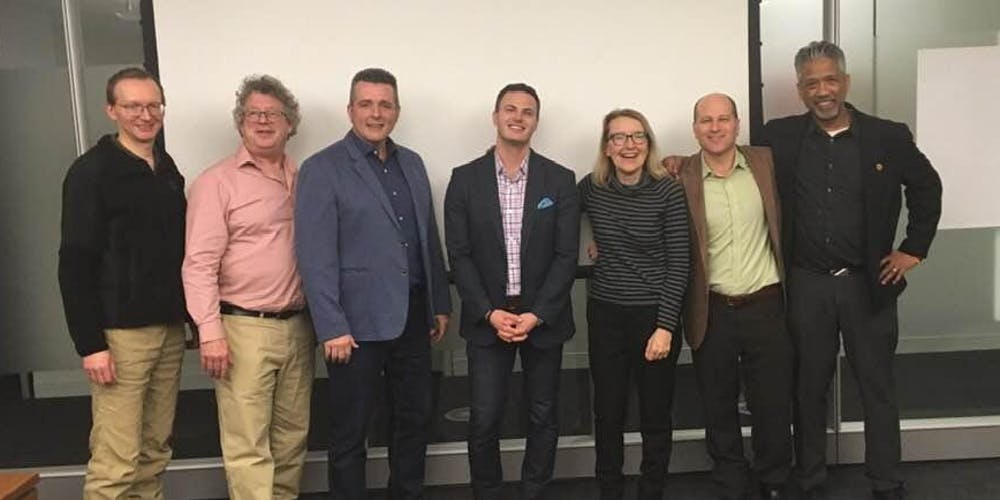 TGIF Advanced Toastmasters Club Open HouseTGIF Advanced Toastmasters Club is having an open house! Take your Toastmasters experience and personal development to the next level.www.eventbrite.ca